Comportements et stratégies : dessiner des plans Comportements et stratégies : dessiner des plans Comportements et stratégies : dessiner des plans L’élève dessine le contour d’un plan simple représentant un endroit familier (la salle de classe), mais a de la difficulté à y placer des objets.L’élève dessine un plan simple représentant un endroit familier (la salle de classe) et peut y repérer et représenter quelques objets, 
mais pas tous.L’élève dessine un plan simple représentant un endroit familier (la salle de classe) et y place la plupart des objets, mais a de la difficulté avec la précision et la taille relative des objets.« Je ne sais pas de quelle taille 
dessiner la bibliothèque. »Observations et documentationObservations et documentationObservations et documentationL’élève dessine un plan simple représentant un endroit familier (la salle de classe) avec précision, mais omet certains éléments principaux en faveur d’éléments négligeables ou personnels.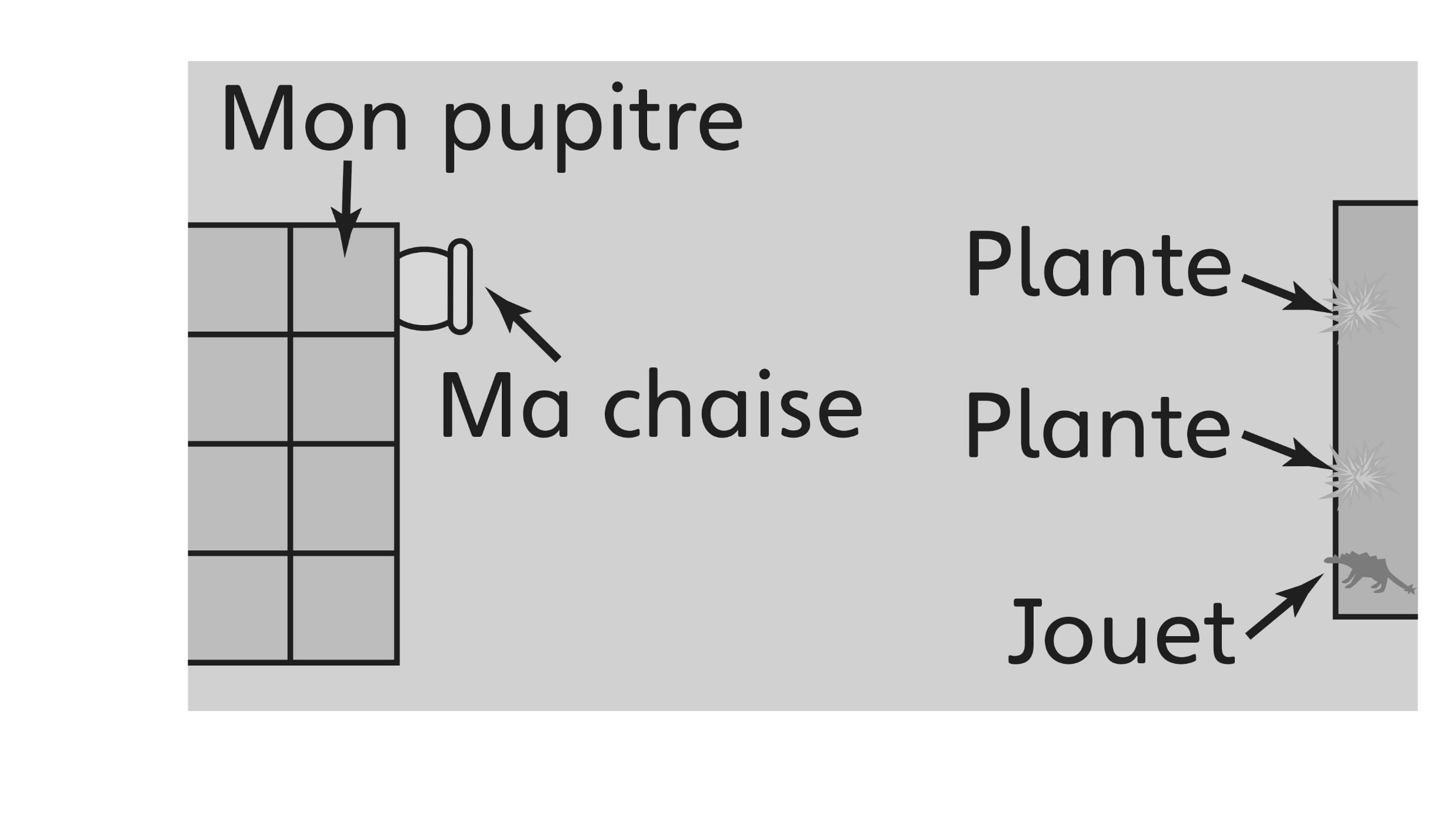 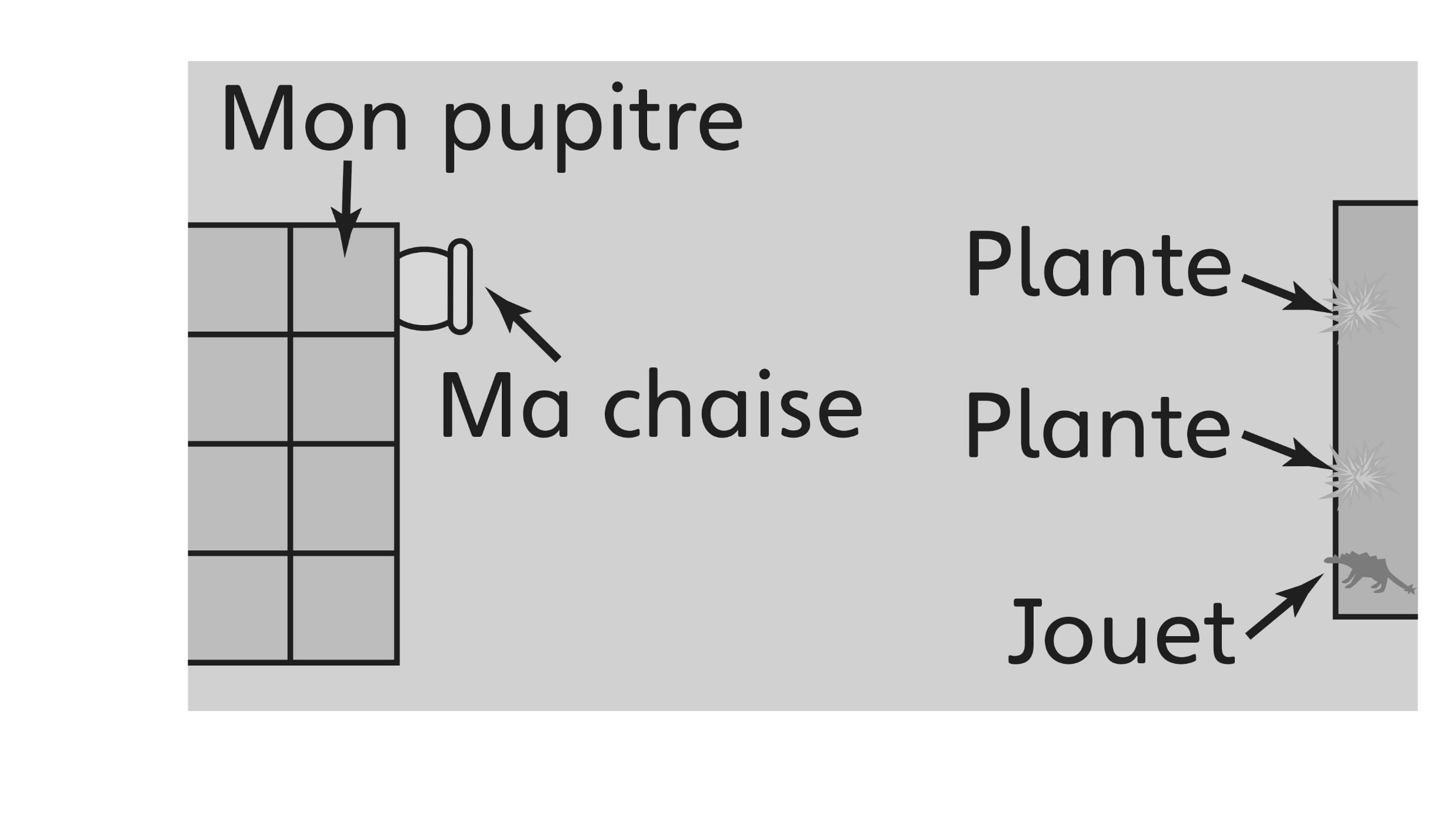 L’élève dessine un plan simple représentant un endroit familier (la salle de classe), mais omet des étiquettes ou les met à la mauvaise place.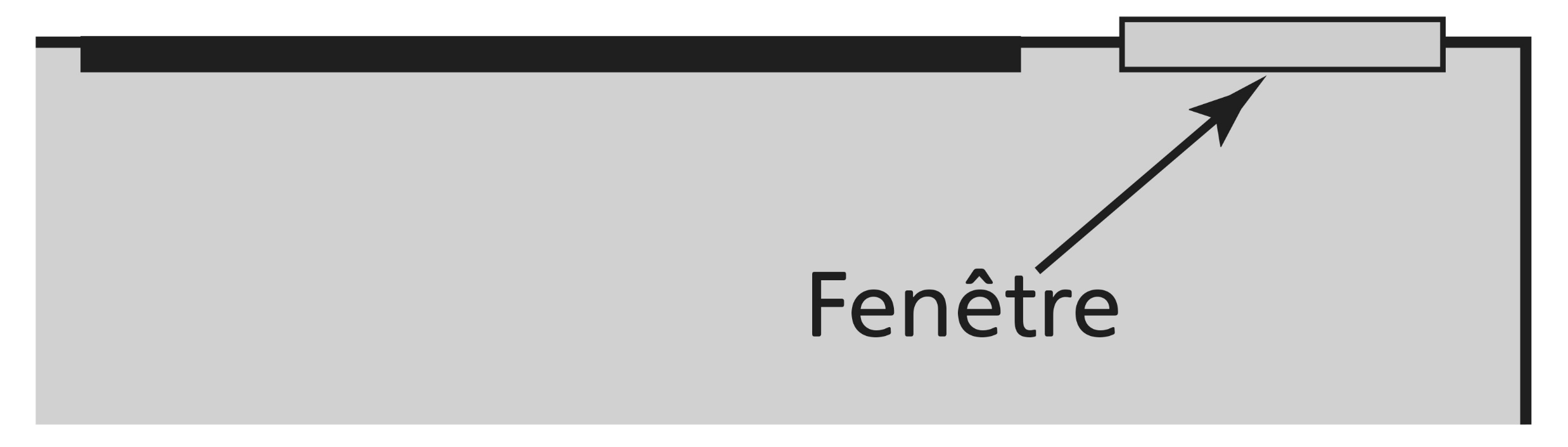 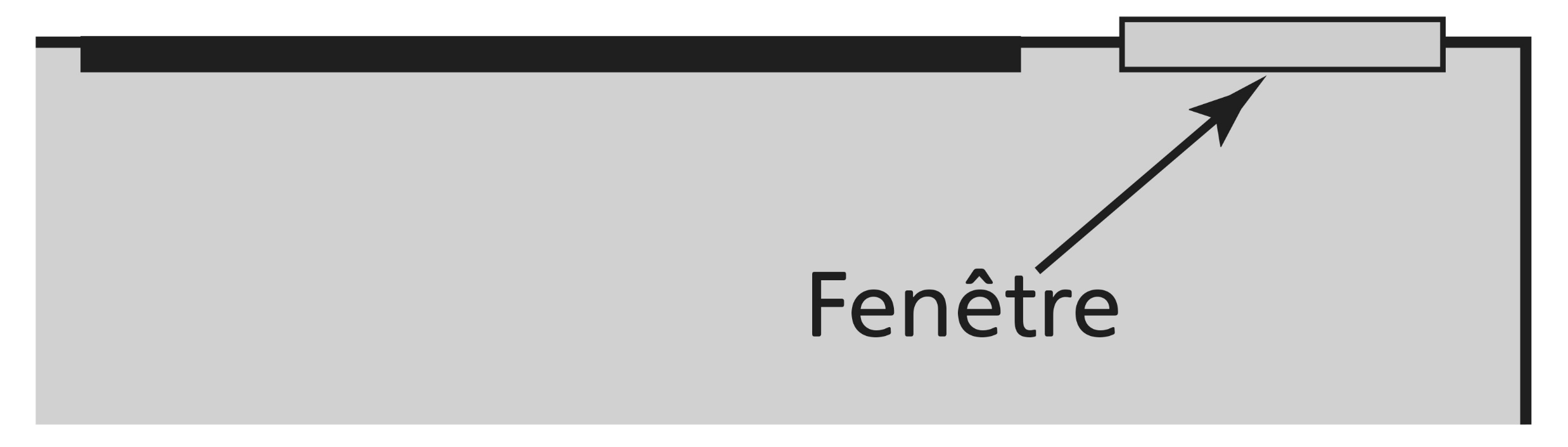 L’élève réussit à dessiner un plan simple représentant un endroit familier (la salle 
de classe).Observations et documentationObservations et documentationObservations et documentation